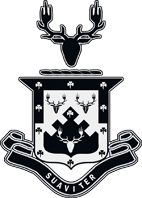 Guest Information FormQ.		Your Full Name/sA.		Your answer here:Q.		Your E-mail AddressA.		Your answer here:Q		Your landline and mobile contact numbers + codesA.		Your answer here:Q		Flight Arrival (flight numbers and details) A.		Your answer here:Q		Flight Departure (flight numbers and details) A.		Your answer hereQ.		How many hunters on safari? A.		Your / Their names:Q.		How many observers on safari?A.		Name/sQ		The Hunter’s passport number (Name and passport number) A.		Your answer here:Q		The Non-hunters passport number (Name and passport number) A.		Your answer here:Q.	Your Firearm Details. If there is more than one hunter please list name and firearm details next to the relevant name.A.		Your answer here:Q.		How is your health?A.		Your answer here:Q.	What trophies interest you? Visit our specie gallery https://www.southerncrosshunting.net/galleryA.		Your list here:Q.		Do you have any food allergies or food dislikes? A.		Your answer here:Q.	Your preferred beverages: Coke, Diet Coke, Water, Beer, Red Wine, White Wine, Whiskey, Vodka, Gin, Rum, Brandy, I don't drink alcohol, Coffee, Tea, Herbal TeaA.		Your list here:Q. 		Contact person for emergencies, Telephone and E-mail A.		Your answer here:Q.		Your hunting experienceA.		Your answer here: Q. 		Have you hunted in South Africa before?A.		Your answer here:We look forward to your hunting safari with us in South Africa.Chris and Mel Cawood and the Team!